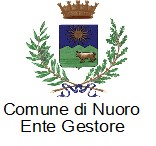 BITTI, DORGALI , FONNI, GAVOI, LODINE, LULA, MAMOIADA, NUORO, OLIENA, OLLOLAI, OLZAI, ONANI, ONIFERI, ORANI, ORGOSOLO, OROTELLI, ORUNE, OSIDDA, OTTANA, SARULETel.0784216869 – Tel. 0784216892 – email: plus@comune.nuoro.it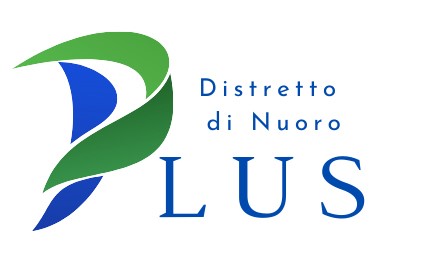 Allegato CIl Responsabile (__________________________)DENOMINAZIONE DEL PROGETTO:AMBITO DI PROGETTO Quali indicati nella tabella A del presente bando:□ culturale □ sociale □ artistico □ ambientale □ formativo □ tutela dei beni comuniN.B. Le linee guida prevedono che i progetti possono riguardare altre attività di interesse generale, come identificate dall’art. 5 del D. Lgs. 117/2017. Tra queste, da assimilare agli ambiti di progetto sopra indicati, si indicano:organizzazione di attività turistiche (ambito culturale)radiodiffusione sonora a carattere comunitario (ambito culturale)prestazioni sanitarie e sociosanitarie (ambito sociale)cooperazione allo sviluppo (ambito sociale)agricoltura sociale (ambito sociale)tutela dei diritti (ambito sociale)protezione civile (ambito ambientale)promozione cultura legalità e non violenza (ambito formativo)attività sportive e dilettantistiche (ambito formativo)ATTIVITA’ PROMOSSA DA: (tipologia di Ente, denominazione e contatti)FINALITA’ (indicare le finalità e gli obiettivi che si propone il progetto: in particolare dovranno essere evidenziate le finalità civiche, solidaristiche e di utilità sociali che si intendono perseguire)DESCRIZIONE ATTIVITA’ (indicare il contesto di riferimento e le attività che saranno svolte): AMBIENTI/LUOGHI PRESSO CUI SI SVOLGERÀ L’ATTIVITÀ (indirizzo/i completo/i)DATA DI INIZIODATA DI FINENUMERO DI BENEFICIARI DI RDC NECESSARI PER LO SVOLGIMENTO DELL’ATTIVITA’ATTITUDINI, ABILITA’ E/O COMPETENZE DEI BENEFICIARI DI RDC DA COINVOLGERE (indicare i diversi profili e le competenze)MODALITA’ E TEMPISTICHE PER IL COINVOLGIMENTO DEI PARTECIPANTI (indicare come saranno coinvolti i beneficiari di RdC nelle attività di progetto, prevedendo anche la distribuzione oraria dell’impegno, a seconda dei profili)MATERIALI/ STRUMENTI DI USO PERSONALEFORNITI DA:MATERIALI/STRUMENTI DI USO COLLETTIVO:FORNITI DA:COSTI DA SOSTENERE: considerato l’importo massimo previsto dall’Art.7 dell’Avviso Pubblico:Fornitura di materiale: euro ________________________Fornitura di presidi: euro __________________________Fornitura di attrezzature: euro ______________________Oneri assicurativi: euro ___________________________Visite mediche ex D. Lgs. 81/2008 (se previste dalla normativa): euro ____________Formazione di base sulla sicurezza (se prevista dalla normativa): euro ___________Formazione necessaria per l’attuazione dei progetti: euro ______________________Spese per tutor di progetto: euro _________________________Spese per pasto e per utilizzo mezzi di trasporto pubblico: euro _________________Spese di coordinamento e di supervisione: euro _______________________Spese di carattere generale (materiale di consumo e cancelleria): euro ___________Totale spesa da sostenere a preventivo: euro _________________________RESPONSABILE ATTIVITA’ E SUPERVISIONE (nome, cognome e contatti)